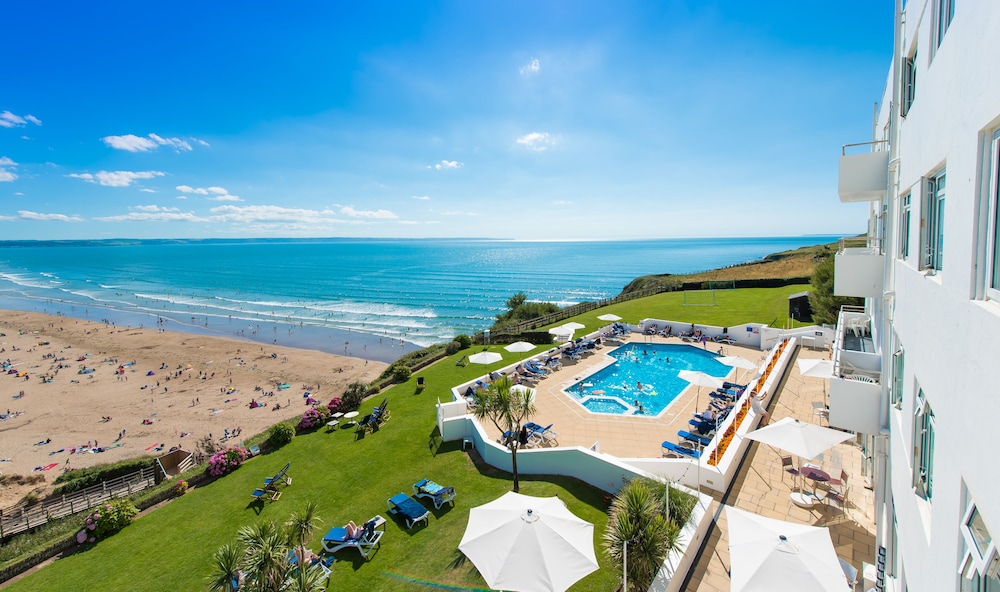 Society of Devon Intensive Therapists Annual MeetingThursday 8th – Friday 9thh June 2023Saunton Sands HotelRegistration FormName:Job title:Hospital:Email address:Telephone number:Special dietary requirements:Please Indicate Choices:Please Indicate Choices:Please Indicate Choices:Before 1st MayAfter 1st MayFull meeting includingaccommodation (8th June), Reception drinks, Society Dinner & live entertainmentConsultant£350£380Full meeting includingaccommodation (8th June), Reception drinks, Society Dinner & live entertainmentMedical Trainee/ACCP£280£300Full meeting includingaccommodation (8th June), Reception drinks, Society Dinner & live entertainmentNurse or AHP£240£270£20pp discount for sharing a room Name of person sharing with:Guest or Partner (not attending meeting)  Society Dinner 8th June &  bed and breakfastGuest or Partner (not attending meeting)  Society Dinner 8th June &  bed and breakfast£120£120Day Delegate – 8th JuneDoctor£100£100Day Delegate – 8th JuneNurse or AHP£80£80Day Delegate – 9th JuneDoctor£100£100Day Delegate – 9th JuneNurse or AHP£80£80Total PayableTotal PayableTotal PayableRooms are limited, confirmation of booking will only be made on receipt of paymentBACS Transfer to “Society of Devon Intensive Therapists” Acc no 50542946 S/C 20-68-10 YOU MUST EMAIL A COPY OF THE BACS RECEIPT WITH THIS COMPLETED FORM WITH YOUR NAME AS THE REFERENCE OR WE CANNOT TRACE THE MONEY & CANNOT CONFIRM YOUR PLACE!Please send the BACS receipt and completed form to:  tracey.palmer2@nhs.net